Путешествие к истокам...Создан на основании Постановления СНК РСФСР от 10 июля 1930 года. Первоначально вуз располагался в уникальном особняке на Манежной площади. Институт быстро расширяется и с учетом перспектив развития ему было предоставлено более просторное здание в живописном уголке Подмосковья — в подмосковных Химках, на левом берегу канала имени Москвы. Большой вклад в развитие вуза внесла его первый директор — Генриетта Карловна Дерман (1882-1954), человек высокой культуры, изучавшая библиотечную работу на библиотечном отделении в Бостоне (США, 1917 г.). В 1930-х гг. начали действовать экстернат и аспирантура. Первоначально в институте создаются кафедры библиотековедения (1933 г., зав. кафедрой Г.К.Дерман), библиографии (зав. Л.Н.Троповский), детской литературы и библиотечной работы с детьми (1934 г., зав. А. П. Бабушкина). Подготовка специалистов в области библиотечного дела становится жизненно необходимой для страны. Развивается библиотечная наука, в институте увеличивается количество студентов и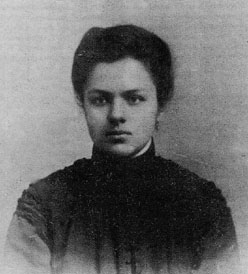 Никогда не стареть духом,
Не становиться мелочным.
Что бы ни произошло,
Будь мужественным
И в беде и в трудностях.
По-настоящему нравственный человек
Не поддается никаким обстоятельствам
И не дает себя подавить. Г. К. Дерманпреподавателей. За первые десять лет институт подготовил более 1000 квалифицированных специалистов в области библиотечного дела. В числе преподавателей вуза были известные ученые, внесшие весомый вклад в развитие библиотечной науки — Ю. В. Григорьев, Ф. И. Каратыгин, А. В. Кленов, Б. С. Боднарский, Л. А. Левин, К. Р. Симон, Л. Н. Троповский, А. Д. Эйхенгольц, В. Е. Васильченко, Е. В. Ратькова, З. Н. Амбарцумян, А. Н. Веревкина, Е. И. Рыскин, К. И. Абрамов, О. П. Коршунов, Ю. Н. Столяров, А. М. Мазурицкий, С. А. Трубников. Подготовка специалистов в области библиотечно-информационной работы и сегодня остается одним из основных направлений деятельности  института.В годы Великой Отечественной войны многие преподаватели, студенты и сотрудники ушли на фронт, а в здании института был организован госпиталь. Огромное значение приобрёл открытый в эти годы в Стерлитамаке филиал МГБИ. Одновременно шёл процесс обучения и в Москве. О постоянной работе института говорит и тот факт, что за годы войны было защищено 12 кандидатских диссертаций, осуществлено несколько выпусков специалистов. В память о погибших во время Великой Отечественной войны преподавателях, студентах и сотрудниках на территории вуза была воздвигнута мемориальная стела.Постепенное расширение профиля обучения отразилось и в названии вуза, преобразованного в 1964 г. в Московский государственный институт культуры. К 50-летнему юбилею (1980 г.) в структуре вуза действовали 6 факультетов и 35 кафедр, был открыт ряд филиалов и учебно-консультационных пунктов. В 1980 г. институт за заслуги в деле подготовки специалистов культурно-просветительной работы был награждён орденом Трудового Красного Знамени.Московский государственный институт культуры — старейший вуз культуры — стал лидером отраслевого образования, ведущим звеном в формировании интеллектуального и кадрового ресурса отрасли культуры и искусств. В 2006 г. институт удостоен высшей награды Клуба ректоров Европы «EUROPEAN QUALITY AWARD» (2006), он достойно представляет страну в мировом образовательном пространстве.Общенаучная и специальная подготовка в институте ведётся на 53 кафедрах. Высокая активность студентов проявляется в учебно-практических и организационных формах повышения мастерства: профконсалтинга, управления проектами, кросскультурного менеджмента, оптимизации творческого процесса, креативных технологий в рекламе и других инновационных технологий.